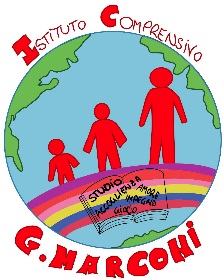 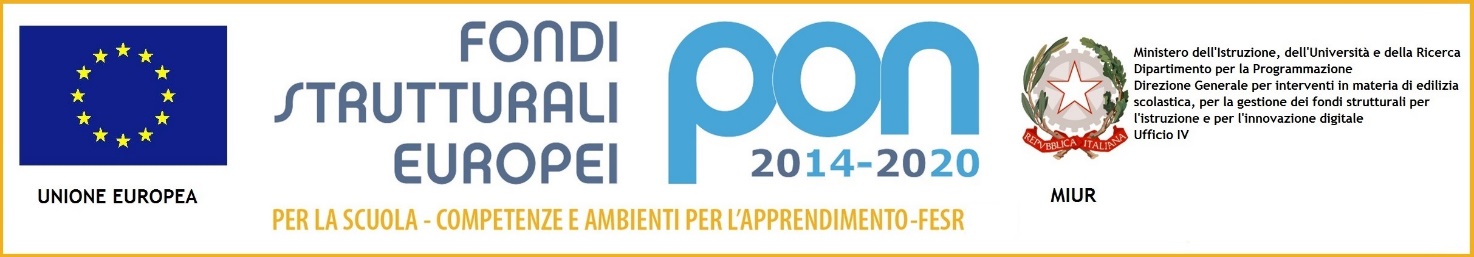                                                   ISTITUTO COMPRENSIVO"G.MARCONI"       via ionio snc, 84091 battipaglia Codice meccanografico SAIC8AD009 – C.f. 91050600658           E-mail SAIC8AD009@istruzione.it – Pec saic8ad009@pec.istruzione.it             Sito web:  http://www.icmarconibattipaglia.gov.iAllegato A                                                        Al Dirigente ScolasticoIstituto Comprensivo“G  .Marconi”Battipaglia (SA)DOMANDA DI PARTECIPAZIONE PER LA SELEZIONE DI TUTORafferente all’avviso pubblico AOODGEFID prot. n. 1953 del 21/02/2017 - PON “ per la scuola, competenze e ambienti per l’apprendimento” 2014-2020. Asse I – Istruzione – FSE Ob .specifico 10.2. Azione 10.2.1e Azione 10.2.2Codice Identificativo Progetto: 10.2.1A.FSEPON-CA-2017-747CUP: E24C17000230007Il/La sottoscritto/a __________________________________nato/a ____________________________________________prov. ______________il ___________________e residente in ____________________________________prov. _______________________________CAP _________________________________Tel. cellulare _____________________________e-mail __________________________________Cod. Fiscale _________________________________cod. IBAN ____________________________________C H I E D Edi essere ammesso/a alla procedura di selezione per la figura di Tutor prevista dal relativo Bando per il MODULO _______ o i MODULI ______________(è possibile candidarsi per più moduli; in questo caso bisogna presentare una sola domanda alla quale allegare tanti allegati B quante sono le tipologie di modulo richieste). Flaggare i moduli per cui si presenta candidaturaIl sottoscritto dichiara di essere in possesso dei titoli di ammissione previsti, ossia:essere docente dell’Istituto;essere in possesso delle competenze informatiche necessarie per gestire autonomamente la parte di propria competenza su piattaforma.Il/la sottoscritto/a dichiara, sotto la propria responsabilità, di avere preso visione del bando e di essere a conoscenza che le dichiarazioni dei requisiti, qualità e titoli riportati nella domanda e nel curriculum vitae allegato sono soggette alle disposizioni del Testo Unico in materia di documentazione amministrativa emanate con DPR 28.12.2000 n. 445.Il/la sottoscritto/a, ai sensi dell'articolo 13 del Regolamento UE/679/2016 esprime il consenso al trattamento, alla comunicazione e alla diffusione dei dati personali contenuti nella presente autocertificazione in relazione alle finalità istituzionali o ad attività ad essa strumentali.Data                                                                                                                 FirmaAllegato BAl Dirigente Scolastico dell’Istituto Comprensivo “G. Marconi” di BattipagliaTABELLA DI VALUTAZIONE DEI TITOLIIncarico di tutor per il modulo……………Allega alla presente domanda i seguenti documenti:1. Allegato B – Tabella di valutazione dei titoli (relativamente al modulo di pertinenza).2. curriculum vitae su modello europeo sottoscritto;3. copia documento di identitàAutorizzo il trattamento dei dati personali ai sensi del D. Lgs n° 196/03 e del Regolamento UE/679/2016Dichiara sotto la mia personale responsabilità che la documentazione presentata e/o allegata alla seguente istanza è conforme agli originali, che saranno presentati qualora fossero richiesti.(flaggare le due precedenti dichiarazioni)Data __________________________                                        Firma……………………………………………..INFORMATIVAInformiamo che l’Istituto Comprensivo “G. Marconi”” di Battipaglia (SA), in riferimento alle finalità istituzionali dell’istruzione e della formazione e ad ogni attività ad esse strumentale, raccoglie, registra, elabora, conserva e custodisce dati personali identificativi dei soggetti con i quali entra il relazione nell’ambito delle procedure per l’erogazione di servizi formativi.In applicazione del D. Lgs. 196/2003 e del Regolamento UE/679/2016, i dati personali sono trattati in modo lecito, secondo correttezza e con adozione di idonee misure di protezione relativamente all’ambiente in cui vengono custoditi, al sistema adottato per elaborarli, ai soggetti incaricati del trattamento.Titolare del Trattamento dei dati è il Dirigente Scolastico, quale Rappresentante Legale dell’Istituto.Responsabile del Trattamento dei dati è il DSGA.Incaricati del Trattamento dei dati sono il personale addetto all’Ufficio di Segreteria e il personale con incarichi all’interno del progetto.I dati possono essere comunque trattati in relazione ad adempimenti relativi o connessi alla gestione del progetto.I dati in nessun caso vengono comunicati a soggetti privati senza il preventivo consenso scritto dell’interessato. Al soggetto interessato sono riconosciuti il diritto di accesso ai dati personali e gli altri diritti definiti dall’art. 15 del Regolamento UE/679/2016__l__ sottoscritt__, ricevuta l’informativa di cui all’art. 13 del Regolamento UE/679/2016, esprime il proprio consenso affinché i dati personali forniti con la presente richiesta possano essere trattati nel rispetto della normativa vigente, per gli adempimenti connessi alla presente procedura.DataFirmaTITOLO MODULO/Destinatarin. oreper moduloTUTORREPORTER InFOrm@zione (lingua madre-Scuola Secondaria di I grado)30⃝With English you are anywhere 2 (lingua inglese-Scuola Secondaria Di I grado)30⃝STORITELLER…IN ERB@ (lingua madre-Scuola Primaria)30⃝MATEMATICA PER RAGIONARE E DIVERTIRSI(matematica –Scuola Primaria)30⃝LogicaMente (matematica-Scuola Secondaria di I grado)30⃝TABELLA VALUTAZIONE TITOLI TUTORTABELLA VALUTAZIONE TITOLI TUTORTABELLA VALUTAZIONE TITOLI TUTORTABELLA VALUTAZIONE TITOLI TUTORTABELLA VALUTAZIONE TITOLI TUTORTitoli valutabiliPunteggiPunteggio massimoAutodichiarazioneufficioLaurea vecchio ordinamento o specialistica coerente con l’area di intervento (si valuta solo il titolo superiore)Fino a 90/110 punti 2Laurea vecchio ordinamento o specialistica coerente con l’area di intervento (si valuta solo il titolo superiore)Da 91/110 a 100/110 punti 3Laurea vecchio ordinamento o specialistica coerente con l’area di intervento (si valuta solo il titolo superiore)Da 101/110 a 105/110 punti 4Laurea vecchio ordinamento o specialistica coerente con l’area di intervento (si valuta solo il titolo superiore)Da 106/110 a 110/110 punti 5Laurea vecchio ordinamento o specialistica coerente con l’area di intervento (si valuta solo il titolo superiore)110/110 con lode punti 6Laurea triennale coerente con l’area di intervento(si valuta solo il titolo superiore)Fino a 90/110 punti 1Laurea triennale coerente con l’area di intervento(si valuta solo il titolo superiore)Da 91/110 a 100/110 punti 1,5Laurea triennale coerente con l’area di intervento(si valuta solo il titolo superiore)Da 101/110 a 105/110 punti 2Laurea triennale coerente con l’area di intervento(si valuta solo il titolo superiore)Da 106/110 a 110/110 punti 2,5Laurea triennale coerente con l’area di intervento(si valuta solo il titolo superiore)110/110 con lode punti 3Diploma coerente con l’area di intervento(valutazione in centesimi)(si valuta solo il titolo superiore)Fino a 70/100 punti 2Diploma coerente con l’area di intervento(valutazione in centesimi)(si valuta solo il titolo superiore)Da 71/100 a 80/100 punti 3Diploma coerente con l’area di intervento(valutazione in centesimi)(si valuta solo il titolo superiore)Da 81/100 a 90/100 punti 4Diploma coerente con l’area di intervento(valutazione in centesimi)(si valuta solo il titolo superiore)Da 91/100 a 100/100 punti 5Diploma coerente con l’area di intervento(valutazione in centesimi)(si valuta solo il titolo superiore)100/100 con lode punti 6Diploma coerente con l’area di intervento(valutazione in sessantesimi)(si valuta solo il titolo superiore)Fino a 42/60 punti 2Diploma coerente con l’area di intervento(valutazione in sessantesimi)(si valuta solo il titolo superiore)Da 43/60 a 48/60 punti 3Diploma coerente con l’area di intervento(valutazione in sessantesimi)(si valuta solo il titolo superiore)Da 49/60 a 54/60 punti 4Diploma coerente con l’area di intervento(valutazione in sessantesimi)(si valuta solo il titolo superiore)Da 55/60 a 59/60 punti 5Diploma coerente con l’area di intervento(valutazione in sessantesimi)(si valuta solo il titolo superiore)60/60 punti 6Altri Lauree/DiplomiPunti 1 Max 3 p.Master, diplomi di specializzazione post laurea, corsi di perfezionamento, di durata almeno annuale, dottorato di ricerca (tutti i titoli devono essere afferenti la tipologia d’intervento)Punti 1 per titoloMax 3 p.Per ogni certificazione informatica (ECDL,IC3,EIPASS e/o certificazioni equivalenti)Punti 1Max 10 p.Per ogni certificazione sulla lingua inglese, rilasciata da enti riconosciuti dal MIUR, di livello almeno B1 (si calcola solo il livello attestato, non gli antecedenti)Punti 1Max 3 p.Altre certificazioni pertinenti ai contenuti del modulo per il quale si presenta la propria candidaturaPunti 1Max 6 p.Certificate esperienze di formazione di tipo metodologico/didatticoPunti 1Max 3 p.Per ogni esperienza di formazione in corsi finanziati con fondi regionali, nazionali ed europei nella specifica disciplina del moduloPunti 1Per ogni esperienza di tutor in corsi finanziati con fondi regionali, nazionali ed europeiPunti 1Max 6 p.Per ogni esperienza di progettazione Piani di formazione e infrastruttura FSE e FESR nella nuova programmazione 2014/2020.Punti 1Max 10 p.